ГБОУ СОШ №10 г.о.Кинель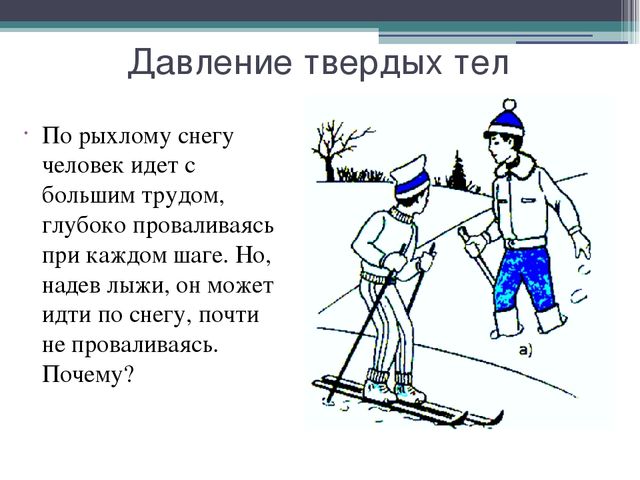 Конспект  открытого              урока              по физике                        на тему«Давление твердого тела»Учитель физикиМурзаева О.А.Цель урока: ввести понятие давления, сформировать представление о зависимости давления от силы давления и от площади опоры.Задачи урока:ввести понятие давления - физической величины; способствовать формированию умений практического приложения полученных знаний в повседневной жизни; помочь осмыслить практическую значимость и полезность приобретённых знаний и умений.способствовать развитию мышления и мировоззрения учащихся через использование метода научного познания, познавательного интереса к физике, познавательной активности; умения владеть внутрипредметными связями; формировать навыки исследовательской деятельности (производить наблюдения, обобщать, выделять главное, делать выводы), развитию речи- владение физическими понятиями и терминами.создать ситуации для самостоятельного поиска решений проблемных ситуаций; воспитывать навыки культуры общения и умения работать в группах и коллективе.Образовательные результаты:Предметные :уметь формулировать понятие давления;выражать единицы измерения давления в различных системах единиц измерения;наблюдать и описывать физические явления, для объяснения которых необходимо представление о давлении;уметь записывать формулу для вычисления давления;уметь словесно интерпретировать формулу для вычисления давления твердых тел;уметь рассчитывать давление по известным силе и площади, на которую оказывалось давление;формирование целостной научной картины мира;овладение умениями формулировать гипотезы, оценивать полученные результатыМетапредметные :регулятивные:развитие мотивов и интересов познавательной деятельности;построение цепи рассуждений и речевого высказывания;работать и оценивать свои действия по эталону,коммуникативные :сформировать умение самостоятельно организовывать учебное взаимодействие при работе в группе (паре).умение аргументировать свою точку зрения,познавательные:сформировать умение анализировать, сравнивать, классифицировать и обобщать факты и явления; выявлять причины и следствия простых явлений (подводящий диалог с учителем, выполнение продуктивных заданий), приводящих к выводу физических величин,проводить наблюдения, обнаруживать зависимость давления от площади опоры;объяснять полученные результаты во время проведения эксперимента «Зависимость давления от площади опоры»;сравнивать, анализировать и делать выводы.Личностные:сформировать познавательный интерес, творческие способности и практические умения;развивать ценностное отношение к друг другу, к результатам обучения;самостоятельно принимать решения, обосновывать и оценивать результаты своих действий, развивать инициативуТип занятия: урок-открытие и получения новых знанийОборудование: бруски из набора по «Механике», динамометры, линейки, компьютер,  проектор, учебник А.В. Перышкин «Физика 7», листы заданий.Ход урока1.Организационный этап.Приветствие учителя.-Здравствуйте,  ребята. Садитесь. У нас на уроке гости. Я очень рада видеть вас всех  сегодня на нашем уроке.Речевое взаимодействие, с соблюдением норм речевого этикета, психологическая готовность к учебной деятельности.2.Мотивирование к учебной деятельности.- Ребята, обратите внимание на экран, попробуйте прочитать предложения полностью. Какое слово пропущено во всех предложениях?У больного повысилось кровяное ………..Атмосферное……….резко падает, возможен дождь.Тренер пытался оказать психологическое …… на судью.(Дети читают и вставляют слово: «ДАВЛЕНИЕ»)-Это слово пропущено во всех предложениях! Я думаю, что вы уже поняли какая тема нашего урока. Какая? Правильно. Молодцы!Тема нашего урока «Давление твердых тел». (Слайд 1)(Учащиеся записывают тему урока)- Сегодня мы рассмотрим давление твердых тел. Для вас данная тема является новой. 3. Создание ситуации затруднения. Изучение нового материала.- Почему человек на лыжах проваливается в снег меньше, чем без лыж? Почему человек по рыхлому снегу идет  с большим трудом, глубоко проваливаясь при каждом шаге, но, надев лыжи, он может идти, почти не проваливаясь в него? (Слайд 2)(Ребята принимают участие в обсуждении проблемного вопроса)Утверждение. Давление зависит от значения площади, на которую действует сила. Чем меньше  площадь, тем больше давление. Чем больше площадь, тем меньше давление.( Примеры из жизни (Слайд 3))- Давайте выясним, от чего зависит ещё давление? Посмотрите на рисунок, какая сила действует на оба тела. (Слайд 4)(Ребята принимают участие в обсуждении проблемного вопроса)Утверждение. Давление зависит от значения силы, которая действует на поверхность. Чем больше сила, тем больше  давление. Чем меньше сила, тем меньше давление.Демонстрация опыта на доске (Слайд 5)В углы доски вбивают гвозди. Сначала гвозди, вбитые в доску, устанавливают на песке остриями вверх и кладут на доску  гирю. В этом случае шляпки гвоздей только незначительно вдавливаются в песок. Затем доску переворачивают и ставят гвозди на острие. В этом случае площадь опоры меньше, и под действием той же силы гвозди значительно углубляются в песок.Ребята, запишем определение новой физической величины. (Слайд 6)Давление - это физическая величина, равная отношению силы, действующей перпендикулярно поверхности к площади этой  поверхности.Р=F/S           Так как давление - это физическая величина, то у нее есть единица измерения в СИ. Давайте, ее определим. В чем измеряется сила, площадь? Тогда, единица измерения давления -это…?Единица давления- ньютон на квадратный метр (1Н/м2) (Слайд 7)В четь французского ученого Блеза Паскаля она называется ПАСКАЛЕМ (Па). 1Па= 1Н/м2Используются также другие единицы давления: 1кПа= 1 000 Па1 гПа= 100 Па1 Мпа= 1 000 000 Па4. Первичное усвоение новых знаний. (Работа в парах)А теперь, проведем с вами экспериментальное задание и выясним, какое давление оказывает на поверхность стола деревянный брусок? (Слайд 8) (Проведение эксперимента по плану на доске, результаты записываются в таблицу) ( Слайд 9)Выполнив эксперимент, сформулируем с вами вывод: ЧЕМ БОЛЬШЕ ПЛОЩАДЬ ОПОРЫ, ТЕМ МЕНЬШЕ ДАВЛЕНИЕ, ПРОИЗВОДИМОЕ ОДНОЙ И ТОЙ ЖЕ СИЛОЙ НА ЭТУ ОПОРУ.5.Закрепление изученного материала.Ребята ответим на следующие вопросы. Внимание на экранЗадание 1. ( Слайд 10)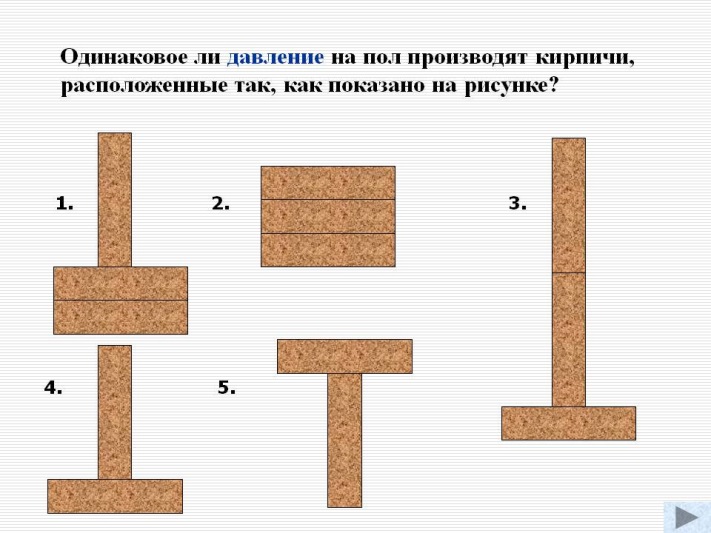 (Ребята принимают участие в обсуждении проблемного вопроса)Задание 2 . (Слайд 11)Для чего у тракторов делают широкие гусеницы?(Ребята принимают участие в обсуждении проблемного вопроса) Задание 3. (Слайд 12)Почему вовремя битвы Александра Невского на чудском озере (ледовое побоище) тевтонские рыцари, имевшие большое преимущество в силах и тяжелом вооружении, быстрее уходили под воду и проиграли сражение легким конным дружинам?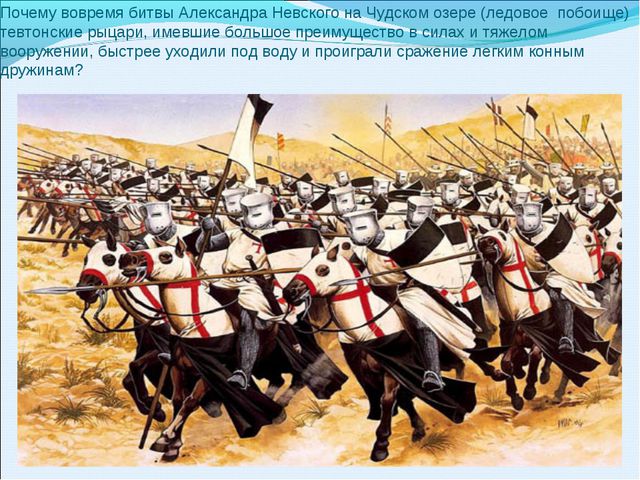 Задание 4. (Слайд 13)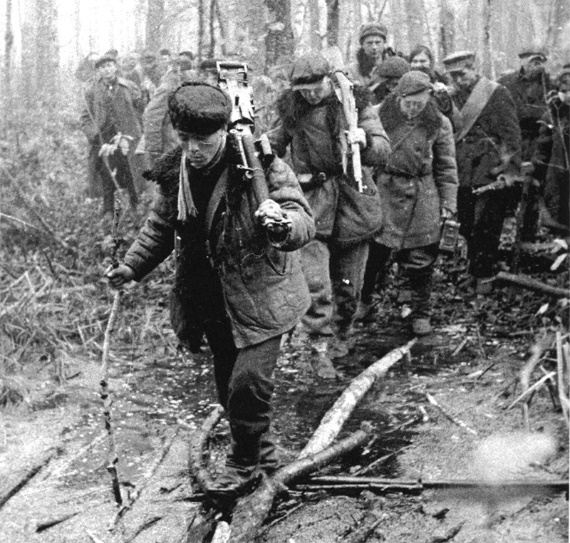  В кинофильме «Освобождение» показано, как во время ВОВ при наступлении наших войск в белорусских лесах для проезда по заболоченным местам солдаты делали настил из хвороста, бревен, досок и другого подручного материала. С какой целью это делалось? Ребята, какую тему вчера в СМИ весь день обсуждали?( 75-лет снятия блокады Ленинграда)(Слайд 14)  Немного истории…  Почтим память всех людей минутой молчания. (Вместо физминутки)МИНУТА МОЛЧАНИЯ6. Решение заданий.- Решим задачи на нахождения давления твердого тела. Задача 1. Определите давление танка на землю, если масса танка 31,4 тонны, а площадь гусениц 3 м2. (Слайд 15)  Задача 2. Двухосный прицеп с грузом имеет массу 2,5 т. Определите давление, оказываемое прицепом на дорогу, если площадь соприкосновения каждого колеса с дорогой равна 125 см2. (Слайд 16)Задача 3. Розетки прессуют из специальной массы, действуя на нее силой 37,5 кН. Площадь розетки 0,0075 м2. Под каким давлением прессуется розетка? (Слайд 17).7. Подведение итогов. Рефлексия.- Наш урок подходит к концу. Давайте подведем итоги.Прошу выйти 3 человек. Возьмите в руки шарики того цвета, который Вам нравится. Одному я даю линейку в руки, другому – карандаш, а третьему – иголку. Вам задание. Попробуйте лопнуть шарики.( Ребята пытаются выполнить задание)Вывод: чем меньше площадь опоры, тем большее давление оказывается на тело.8. Домашнее задание.1. §36, Карточка с заданием: 1- выполнить экспериментальное задание « Определение давления, которое оказывает пачка сахара на стол», 2 – выполнить все задачи в карточке..